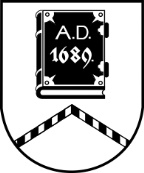 ALŪKSNES NOVADA PAŠVALDĪBALICENCĒŠANAS KOMISIJADārza iela 11, Alūksne, Alūksnes novads, LV – 4301, tālrunis:  64381496, e-pasts: dome@aluksne.lv_________________________________________________________________________________________________________AlūksnēSĒDES PROTOKOLS2023.gada 13.septembrī                             				        		Nr.37Atklāta sēde sākta pulksten 10.00, slēgta pulksten 11.40Sēdes norises vieta: Dārza ielā 11, Alūksnē, Alūksnes VPVKAC 1.stāvāSēdi vada: komisijas priekšsēdētāja Māra KOVAĻENKOSēdi protokolē: komisijas locekle Everita BALANDESēdē piedalās Licencēšanas komisijas locekļi: Māra KOVAĻENKO, Everita BALANDE, Sanita BĒRZIŅA, Sanita RIBAKADARBA KĀRTĪBA:[..] iesnieguma izskatīšana.SIA  “PĒTERSĪLIS” iesnieguma izskatīšana.SIA “RALFS P” iesnieguma izskatīšana.SIA “DO 4 FUN” iesnieguma izskatīšana.1. [..] iesnieguma izskatīšanaM.KOVAĻENKO	iepazīstina ar [..]  23.08.2023. iesniegumu par atļaujas izsniegšanu ielu tirdzniecības organizēšanai 2023.gada 23.septembrī. Paskaidro, ka ar [..] 15.03.2023. slēgts īslaicīgas nomas līgums uz 1 gadu par ielu tirdzniecības organizēšanu ar iespēju slēgt satiksmi.Atklāti balsojot : “par” 4; “pret” nav; “atturas” nav, LICENCĒŠANAS KOMISIJA NOLEMJ:Pamatojoties uz 12.05.2010. Ministru kabineta noteikumiem Nr.440 “Noteikumi par tirdzniecības veidiem, kas saskaņojami ar pašvaldību, un tirdzniecības organizēšanas kārtību”, Ministru kabineta 19.01.2016. noteikumiem Nr.42 “Kārtība, kādā aizliedzama vai ierobežojama satiksme”, Alūksnes novada pašvaldības 27.09.2018. saistošajiem noteikumiem Nr.13/2018 “Par Alūksnes novada pašvaldības nodevām”, Alūksnes novada pašvaldības 25.02.2021. saistošajiem noteikumiem Nr.6/2021 “Par tirdzniecību publiskās vietās Alūksnes novadā” un Licencēšanas komisijas nolikuma, kas apstiprināts ar Alūksnes novada domes 29.06.2023. lēmumu Nr.177 (protokols Nr.8, 9.punkts),  9.4.p.,1. Atļaut [..], personas kods [..], organizēt Marienburgas rudens gadatirgu 2023.gada 23.septembrī Lielā Ezera ielā posmā no Pils ielas līdz Tirgotāju ielai, Tirgotāju ielā posmā no Lielā Ezera ielas līdz Dārza ielai, Dārza ielā posmā no Ojāra Vācieša ielas līdz Helēnas ielai (saskaņā ar 15.03.2023. nomas līgumu Nr.ANP/1-45.1/23/115).2. Tirdzniecības organizēšanas vietā atļaut ielu tirdzniecību ar rūpniecības, pārtikas, lauksaimniecības precēm, amatniecības precēm, senlietām un sabiedrisko ēdināšanu.3. Noteikt, ka tirdzniecības organizators ievēro Ministru kabineta noteikumus Nr.440 “Noteikumi par tirdzniecības veidiem, kas saskaņojami ar pašvaldību, un tirdzniecības organizēšanas kārtību”.4. Noteikt, ka tirdzniecības organizators ir atbildīgs par sadzīves atkritumu savākšanu un teritorijas sakopšanu pēc pasākuma.5. Noteikt, ka tirdzniecības organizators ir atbildīgs par pārvietojamo tualešu pieejamību tirgotājiem un pircējiem.6. Pašvaldības nodeva piemērojama, saskaņā ar saistošo noteikumu “Par Alūksnes novada pašvaldības nodevām” 7.2.1.punktu.7. Atļaut slēgt satiksmi Lielā Ezera ielā posmā no Pils ielas līdz Tirgotāju ielai, Tirgotāju ielā posmā no Lielā Ezera ielas līdz Dārza ielai, Dārza ielā posmā no Ojāra Vācieša ielas līdz Helēnas ielai 2023.gada  23.septermbrī no pulksten 05.00 līdz pulksten 18.00.Notiek diskusija par tirgus organizēšanu un iedzīvotāju informēšanu.2.SIA “PĒTERSĪLIS” iesnieguma izskatīšanaM.KOVAĻENKO	iepazīstina ar SIA “PĒTERSĪLIS” 31.08.2023. iesniegumu ar lūgumu izsniegt atļauju tirdzniecībai Brūža ielā 7, Alūksnē septembrī, saskaņā ar Alūksnes novada Kultūras centra pasākumu plānuAtklāti balsojot: “par” 4; “pret” nav; “atturas” nav,LICENCĒŠANAS KOMISIJA NOLEMJ:Pamatojoties uz 12.05.2010. Ministru kabineta noteikumiem Nr.440 “Noteikumi par tirdzniecības veidiem, kas saskaņojami ar pašvaldību, un tirdzniecības organizēšanas kārtību”, Alūksnes novada pašvaldības 27.09.2018. saistošajiem noteikumiem Nr.13/2018 “Par Alūksnes novada pašvaldības nodevām” un Licencēšanas komisijas nolikuma, kas apstiprināts ar Alūksnes novada domes 29.06.2023.lēmumu Nr.177 (protokols Nr.8, 9.punkts),  9.3.p.,1.Izsniegt sabiedrībai ar ierobežotu atbildību “PĒTERSĪLIS” (reģistrācijas Nr.44103076804) atļauju tirdzniecībai Brūža ielā 7, Alūksnē, Alūksnes novadā publiska pasākuma laikā 2023. gada 15.septembrī.1.1.Atļaujā norādīt, ka tirdzniecības veicējs:1.1.1.ir tiesīgs tirgoties ar alkoholiskiem dzērieniem;1.1.2 atbrīvots no pašvaldības nodevas samaksas.2.Izsniegt sabiedrībai ar ierobežotu atbildību “PĒTERSĪLIS” (reģistrācijas Nr.44103076804) atļauju tirdzniecībai Brūža ielā 7, Alūksnē, Alūksnes novadā publiska pasākuma laikā 2023. gada 27.septembrī.2.1.Atļaujā norādīt, ka tirdzniecības veicējs:2.1.1.ir tiesīgs tirgoties ar alkoholiskajiem dzērieniem;2.1.2. atbrīvots no pašvaldības nodevas samaksas.3.Izsniegt sabiedrībai ar ierobežotu atbildību “PĒTERSĪLIS” (reģistrācijas Nr.44103076804) atļauju tirdzniecībai Brūža ielā 7, Alūksnē, Alūksnes novadā publiska pasākuma laikā 2023. gada 29.septembrī.3.1.Atļaujā norādīt, ka tirdzniecības veicējs:3.1.1.ir tiesīgs tirgoties ar alkoholiskajiem dzērieniem;3.1.2. atbrīvots no pašvaldības nodevas samaksas.SIA “RALFS P” iesnieguma izskatīšanaM.KOVAĻENKO	informē, ka 07.09.2023. saņemts SIA “RALFS P” iesniegums par publiska pasākuma rīkošanu 16.09.2023. Zeltiņu pagastā. Informē, ka Alūksnes novada pagastu apvienības pārvalde ir noslēgusi līgumu par zemes vienības īpašumā “Medņukalni”, Zeltiņu pagastā īslaicīgu nomu pasākuma organizēšanaiAtklāti balsojot : “par” 4; “pret” nav; “atturas” nav,LICENCĒŠANAS KOMISIJA NOLEMJ:Saskaņā ar Publisku izklaides un svētku pasākumu drošības likumu un pamatojoties uz Alūksnes novada pašvaldības 27.09.2018. saistošajiem noteikumiem Nr.13/2018 “Par Alūksnes novada pašvaldības nodevām” un Licencēšanas komisijas nolikuma, kas apstiprināts ar Alūksnes novada domes 29.06.2023. lēmumu Nr.177 (protokols Nr.8, 9.punkts), 9.4.p.,1. Atļaut SIA “RALFS P”, reģistrācijas Nr.44103062787, rīkot labdarības pasākumu - auto sezonas noslēguma pasākums.2. Pasākuma norises laiks 2023.gada 16.septembris no pulksten 13.00 līdz pulksten 23.00.3. Noteikt, ka pasākuma organizētājs ir atbildīgs:3.1.par drošības un sabiedriskās kārtības ievērošanu pasākuma laikā,3.2.teritorijas uzkopšanu pēc pasākuma,3.3.sadzīves atkritumu savākšanu pasākuma vietā.4. Pasākuma organizators atbrīvots no pašvaldības nodevas samaksas.4. SIA “DO 4 FUN” iesnieguma izskatīšanaM.KOVAĻENKO	informē, ka 05.09.2023. saņemts iesniegums no SIA “DO 4 FUN” ar lūgumu izsniegt tirdzniecības vietas atļauju pasākuma laikā 16.09.2023. īpašumā “Medņukalni”, Zeltiņu pagastāAtklāti balsojot : “par”4; “pret” nav; “atturas” nav,LICENCĒŠANAS KOMISIJA NOLEMJ:Pamatojoties uz 12.05.2010. Ministru kabineta noteikumiem Nr.440 “Noteikumi par tirdzniecības veidiem, kas saskaņojami ar pašvaldību, un tirdzniecības organizēšanas kārtību”, Alūksnes novada pašvaldības 27.09.2018. saistošajiem noteikumiem Nr.13/2018 “Par Alūksnes novada pašvaldības nodevām” un Licencēšanas komisijas nolikuma, kas apstiprināts ar Alūksnes novada domes 29.06.2023. lēmumu Nr.177 (protokols Nr.8, 9.punkts),  9.3.p.,1.Izsniegt sabiedrībai ar ierobežotu atbildību “DO 4 FUN”, reģistrācijas Nr.40203290458, atļauju  tirdzniecībai īpašumā “Medņukalni”, Zeltiņu pagastā, Alūksnes novadā, Alūksnē pasākuma laikā 2023.gada 16.septembrī.1.1.Atļaujā norādīt, ka tirdzniecības veicējs:1.1.1.ir tiesīgs veikt sabiedrisko ēdināšanas pakalpojumu;1.1.2. tirgoties ar atspirdzinošiem un alkoholiskajiem dzērieniem;1.1.2.ir atbildīgs par sadzīves atkritumu savākšanu un tirdzniecības teritorijas uzkopšanu;1.1.3. pašvaldības nodeva piemērojama 30,- EUR apmērā.Sēdes vadītāja				M.KOVAĻENKO……………………………………….Protokoliste, komisijas locekle	E.BALANDE …………………………………………..Komisijas locekle			S.BĒRZIŅA ……………………………………….........					S.RIBAKA ……………………………………………...